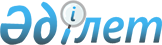 О бюджете Подборного сельского округа Бородулихинского района на 2023-2025 годыРешение маслихата Бородулихинского района области Абай от 30 декабря 2022 года № 26-17-VII.
      В соответствии с пунктом 2 статьи 9-1, пунктом 2 статьи 75 Бюджетного кодекса Республики Казахстан, подпунктом 1) пункта 1 статьи 6 Закона Республики Казахстан "О местном государственном управлении и самоуправлении в Республике Казахстан" и решением Бородулихинского районного маслихата от 21 декабря 2022 года № 25-2-VII "О районном бюджете на 2023-2025 годы", Бородулихинский районный маслихат РЕШИЛ:
      1. Утвердить бюджет Подборного сельского округа на 2023-2025 годы согласно приложениям 1, 2, 3 соответственно, в том числе на 2023 год в следующих объемах:
      1) доходы – 31579 тысяч тенге, в том числе:
      налоговые поступления – 4175 тысяч тенге;
      неналоговые поступления – 0 тенге;
      поступления от продажи основного капитала – 40 тысяч тенге;
      поступления трансфертов – 27364 тысяч тенге;
      2) затраты – 31579,2 тысяч тенге; 
      3) чистое бюджетное кредитование – 0 тенге; 
      4) сальдо по операциям с финансовыми активами – 0 тенге; 
      5) дефицит (профицит) бюджета – -0,2 тенге; 
      6) финансирование дефицита (использование профицита) бюджета – 0,2 тенге, в том числе:
      используемые остатки бюджетных средств – 0,2 тенге.
      Сноска. Пункт 1 в редакции решения Бородулихинского районного маслихата области Абай от 23.11.2023 № 10-16-VIII (вводится в действие с 01.01.2023).


      2. Предусмотреть объем бюджетной субвенции, передаваемой из районного бюджета в бюджет Подборного сельского округа на 2023 год в сумме 24634 тысяч тенге.
      2-1. Предусмотреть в бюджете Подборного сельского округа на 2023 год целевые текущие трансферты из районного бюджета в сумме 2730 тысяч тенге.
      Сноска. Пункт 2 дополнен подпунктом 2-1 в соответствии с решением Бородулихинского районного маслихата области Абай от 23.11.2023 № 10-16-VIII (вводится в действие с 01.01.2023).


      3. Настоящее решение вводится в действие с 1 января 2023 года. Бюджет Подборного сельского округа на 2023 год
      Сноска. Приложение 1 в редакции решения Бородулихинского районного маслихата области Абай от 23.11.2023 № 10-16-VIII (вводится в действие с 01.01.2023). Бюджет Подборного сельского округа на 2024 год Бюджет Подборного сельского округа на 2025 год
					© 2012. РГП на ПХВ «Институт законодательства и правовой информации Республики Казахстан» Министерства юстиции Республики Казахстан
				
      Секретарь районного маслихата 

У. Майжанов
Приложение 1 к решению
Бородулихинского районного
маслихата
от 30 декабря 2022 года
№ 26-17-VII
Категория
Категория
Категория
Категория
Сумма (тысяч тенге)
Класс
Класс
Класс
Сумма (тысяч тенге)
Подкласс
Подкласс
Сумма (тысяч тенге)
Наименование доходов
Сумма (тысяч тенге)
1.ДОХОДЫ
31579
1
Налоговые поступления
4175
01
Подоходный налог
346
2
Индивидуальный подоходный налог 
346
04
Налоги на собственность 
3619
1
Налоги на имущество
87
3
Земельный налог
166
4
Налог на транспортные средства
3016
5
Единый земельный налог
350
05
Внутренние налоги на товары работы и услуги
210
3
Поступления за использование природных и других ресурсов
210
2
Неналоговые поступления
0
3
Поступления от продажи основного капитала
40
03
Продажа земли и нематериальных активов
40
1
Продажа земли
40
 4
Поступления трансфертов
27364
02
Трансферты из вышестоящих органов государственного управления
27364
3
Трансферты из районного (города областного значения) бюджета 
27364
Функциональная группа
Функциональная группа
Функциональная группа
Функциональная группа
Функциональная группа
Сумма (тысяч тенге)
Функциональная подгруппа
Функциональная подгруппа
Функциональная подгруппа
Функциональная подгруппа
Сумма (тысяч тенге)
Администратор бюджетных программ
Администратор бюджетных программ
Администратор бюджетных программ
Сумма (тысяч тенге)
Программа
Программа
Сумма (тысяч тенге)
Наименование
Сумма (тысяч тенге)
II. ЗАТРАТЫ
31579,2
01
Государственные услуги общего характера
26944
1
Представительные, исполнительные и другие органы, выполняющие общие функции государственного управления
26944
124
Аппарат акима города районного значения, села, поселка, сельского округа
26944
001
Услуги по обеспечению деятельности акима города районного значения, села, поселка, сельского округа
26944
 07
Жилищно-коммунальное хозяйство
2027
3
Благоустройство населенных пунктов
2027
124
Аппарат акима города районного значения, села, поселка, сельского округа
2027
008
Освещение улиц в населенных пунктах
1730
009
Обеспечение санитарии населенных пунктов
297
12
Транспорт и коммуникации
2608
1
Автомобильный транспорт
2608
124
Аппарат акима города районного значения, села, поселка, сельского округа
2608
013
Обеспечение функционирования автомобильных дорог в городах районного значения, селах, поселках, сельских округах
2608
15
Трансферты
0,2
1
Трансферты
0,2
124 
Аппарат акима города районного значения, села, поселка, сельского округа
0,2
044
Возврат сумм неиспользованных (недоиспользованных) целевых трансфертов,
Выделенных из республиканского бюджета за счет целевого трансферта из Национального фонда Республики Казахстан
0,1
048
Возврат неиспользованных (недоиспользованных) целевых трансфертов
0,1
III .Чистое бюджетное кредитование
0
IV. Сальдо по операциям с финансовыми активами
0
V. Дефицит (профицит) бюджета
-0,2
VI Финансирование дефицита (использование профицита) бюджета
0,2
8
Используемые остатки бюджетных средств
0,2
1
Остатки бюджетных средств
0,2
1 
Свободные остатки бюджетных средств
0,2Приложение 2 к решению
Бородулихинского районного
маслихата
от 30 декабря 2022 года
№ 26-17-VII
Категория
Категория
Категория
Категория
Сумма (тысяч тенге)
Класс
Класс
Класс
Сумма (тысяч тенге)
Подкласс
Подкласс
Сумма (тысяч тенге)
Наименование доходов
Сумма (тысяч тенге)
1.ДОХОДЫ
30092
1
Налоговые поступления
4680
01
Подоходный налог
700
2
Индивидуальный подоходный налог 
700
04
Налоги на собственность 
3762
1
Налоги на имущество
90
3
Земельный налог
172
4
Налог на транспортные средства
3136
5
Единый земельный налог
364
05
Внутренние налоги на товары работы и услуги
218
3
Поступления за использование природных и других ресурсов
218
2
Неналоговые поступления
0
3
Поступления от продажи основного капитала
40
03
Продажа земли и нематериальных активов
40
1
Продажа земли
40
 4
Поступления трансфертов
25372
02
Трансферты из вышестоящих органов государственного управления
25372
3
Трансферты из районного (города областного значения) бюджета 
25372
Функциональная группа
Функциональная группа
Функциональная группа
Функциональная группа
Функциональная группа
Сумма (тысяч тенге)
Функциональная подгруппа
Функциональная подгруппа
Функциональная подгруппа
Функциональная подгруппа
Сумма (тысяч тенге)
Администратор бюджетных программ
Администратор бюджетных программ
Администратор бюджетных программ
Сумма (тысяч тенге)
Программа
Программа
Сумма (тысяч тенге)
Наименование
Сумма (тысяч тенге)
II. ЗАТРАТЫ
30092
01
Государственные услуги общего характера
26724
1
Представительные, исполнительные и другие органы, выполняющие общие функции государственного управления
26724
124
Аппарат акима города районного значения, села, поселка, сельского округа
26724
001
Услуги по обеспечению деятельности акима города районного значения, села, поселка, сельского округа
26724
 07
Жилищно-коммунальное хозяйство
2106
3
Благоустройство населенных пунктов
2106
124
Аппарат акима города районного значения, села, поселка, сельского округа
2106
008
Освещение улиц в населенных пунктах
1807
009
Обеспечение санитарии населенных пунктов
299
12
Транспорт и коммуникации
1262
1
Автомобильный транспорт
1262
124
Аппарат акима города районного значения, села, поселка, сельского округа
1262
013
Обеспечение функционирования автомобильных дорог в городах районного значения, селах, поселках, сельских округах
1262
III .Чистое бюджетное кредитование
0
IV. Сальдо по операциям с финансовыми активами
0
V. Дефицит (профицит) бюджета
0
VI. Финансирование дефицита (использование профицита) бюджета
0Приложение 3 к решению
Бородулихинского районного
маслихата
от 30 декабря 2022 года
№ 26-17-VII
Категория
Категория
Категория
Категория
Сумма (тысяч тенге)
Класс
Класс
Класс
Сумма (тысяч тенге)
Подкласс
Подкласс
Сумма (тысяч тенге)
Наименование доходов
Сумма (тысяч тенге)
1.ДОХОДЫ
31476
1
Налоговые поступления
4909
01
Подоходный налог
770
2
Индивидуальный подоходный налог 
770
04
Налоги на собственность 
3913
1
Налоги на имущество
94
3
Земельный налог
179
4
Налог на транспортные средства
3262
5
Единый земельный налог
378
05
Внутренние налоги на товары работы и услуги
226
3
Поступления за использование природных и других ресурсов
226
2
Неналоговые поступления
0
3
Поступления от продажи основного капитала
40
03
Продажа земли и нематериальных активов
40
1
Продажа земли
40
 4
Поступления трансфертов
26527
02
Трансферты из вышестоящих органов государственного управления
26527
3
Трансферты из районного (города областного значения) бюджета 
26527
Функциональная группа
Функциональная группа
Функциональная группа
Функциональная группа
Функциональная группа
Сумма (тысяч тенге)
Функциональная подгруппа
Функциональная подгруппа
Функциональная подгруппа
Функциональная подгруппа
Сумма (тысяч тенге)
Администратор бюджетных программ
Администратор бюджетных программ
Администратор бюджетных программ
Сумма (тысяч тенге)
Программа
Программа
Сумма (тысяч тенге)
Наименование
Сумма (тысяч тенге)
II. ЗАТРАТЫ
31476
01
Государственные услуги общего характера
27944
1
Представительные, исполнительные и другие органы, выполняющие общие функции государственного управления
27944
124
Аппарат акима города районного значения, села, поселка, сельского округа
27944
001
Услуги по обеспечению деятельности акима города районного значения, села, поселка, сельского округа
27944
 07
Жилищно-коммунальное хозяйство
2213
3
Благоустройство населенных пунктов
2213
124
Аппарат акима города районного значения, села, поселка, сельского округа
2213
008
Освещение улиц в населенных пунктах
1889
009
Обеспечение санитарии населенных пунктов
324
12
Транспорт и коммуникации
1319
1
Автомобильный транспорт
1319
124
Аппарат акима города районного значения, села, поселка, сельского округа
1319
013
Обеспечение функционирования автомобильных дорог в городах районного значения, селах, поселках, сельских округах
1319
III .Чистое бюджетное кредитование
0
IV. Сальдо по операциям с финансовыми активами
0
V. Дефицит (профицит) бюджета
0
VI. Финансирование дефицита (использование профицита) бюджета
0